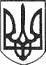 РЕШЕТИЛІВСЬКА МІСЬКА РАДАПОЛТАВСЬКОЇ ОБЛАСТІВИКОНАВЧИЙ КОМІТЕТРІШЕННЯ30 червня 2022 року									№ 128Про затвердження висновків про вартість майна для передачійого в оренду Керуючись законами України „Про місцеве самоврядування в Україні”, „Про оренду державного та комунального майна”, Порядком передачі в оренду державного та комунального майна, затвердженим постановою Кабінету Міністрів України від 03.06.2020 № 483, Методикою оцінки об'єктів оренди, затвердженою постановою Кабінету Міністрів України від 04.10.1995 № 629, рішенням третьої позачергової сесії Решетилівської міської ради восьмого скликання від 27.01.2021 № 105-3-VІІІ „Про затвердження документів щодо оренди майна Решетилівської міської територіальної громади”, виконавчий комітет Решетилівської міської радиВИРІШИВ:Затвердити висновки про вартість майна для передачі його в оренду:1) нежитлове  приміщення кімната № 79 загальною площею 12 кв. м., вартістю 41642,00 грн. (сорок одна тисяча шістсот сорок дві гривні 00 коп.), розташоване за адресою: вул. Покровська, 16, м. Решетилівка, Полтавського району;2) нежитлове  приміщення кімната загальною площею 24,4 кв. м., вартістю 81783,00 грн. (вісімдесят одна тисяча сімсот вісімдесят три гривні 00 коп.), розташоване за адресою: вул. Грушевського, 76, м. Решетилівка, Полтавського району;	3) частини даху будівлі загальною площею 30 кв. м., вартістю 74189,00 грн. (сімдесят чотири тисячі сто вісімдесят дев’ять гривень 00 коп.), розташоване за адресою: вул. Покровська, 16, м. Решетилівка, Полтавського району;4) нежитлове  приміщення кімната № 92 загальною площею 11,3 кв. м., вартістю 37083,00 грн. (тридцять сім тисяч вісімдесят три гривні 00 коп.), розташоване за адресою: вул. Покровська, 16, м. Решетилівка, Полтавського району;5) нежитлове  приміщення кімната № 64 загальною площею 11,3 кв. м., вартістю 37708,00 грн. (тридцять сім тисяч сімсот вісім гривень 00 коп.), розташоване за адресою: вул. Покровська, 16, м. Решетилівка, Полтавського району;6) нежитлове  приміщення кімната загальною площею 10,4 кв. м., вартістю 34125,00 грн. (тридцять чотири тисячі сто двадцять п’ять гривень 00 коп.), розташоване за адресою: вул. Старокиївська, 6, м. Решетилівка, Полтавського району.    Міський голова								О.А. Дядюнова